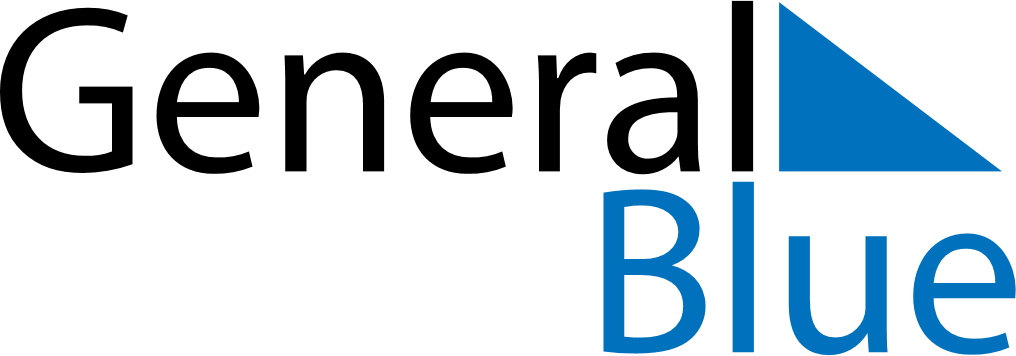 January 2024January 2024January 2024January 2024January 2024January 2024Giano dell’Umbria, Umbria, ItalyGiano dell’Umbria, Umbria, ItalyGiano dell’Umbria, Umbria, ItalyGiano dell’Umbria, Umbria, ItalyGiano dell’Umbria, Umbria, ItalyGiano dell’Umbria, Umbria, ItalySunday Monday Tuesday Wednesday Thursday Friday Saturday 1 2 3 4 5 6 Sunrise: 7:40 AM Sunset: 4:45 PM Daylight: 9 hours and 4 minutes. Sunrise: 7:40 AM Sunset: 4:46 PM Daylight: 9 hours and 5 minutes. Sunrise: 7:40 AM Sunset: 4:46 PM Daylight: 9 hours and 6 minutes. Sunrise: 7:40 AM Sunset: 4:47 PM Daylight: 9 hours and 7 minutes. Sunrise: 7:40 AM Sunset: 4:48 PM Daylight: 9 hours and 8 minutes. Sunrise: 7:40 AM Sunset: 4:49 PM Daylight: 9 hours and 9 minutes. 7 8 9 10 11 12 13 Sunrise: 7:40 AM Sunset: 4:50 PM Daylight: 9 hours and 10 minutes. Sunrise: 7:40 AM Sunset: 4:51 PM Daylight: 9 hours and 11 minutes. Sunrise: 7:40 AM Sunset: 4:52 PM Daylight: 9 hours and 12 minutes. Sunrise: 7:39 AM Sunset: 4:53 PM Daylight: 9 hours and 13 minutes. Sunrise: 7:39 AM Sunset: 4:54 PM Daylight: 9 hours and 15 minutes. Sunrise: 7:39 AM Sunset: 4:55 PM Daylight: 9 hours and 16 minutes. Sunrise: 7:38 AM Sunset: 4:57 PM Daylight: 9 hours and 18 minutes. 14 15 16 17 18 19 20 Sunrise: 7:38 AM Sunset: 4:58 PM Daylight: 9 hours and 19 minutes. Sunrise: 7:38 AM Sunset: 4:59 PM Daylight: 9 hours and 21 minutes. Sunrise: 7:37 AM Sunset: 5:00 PM Daylight: 9 hours and 22 minutes. Sunrise: 7:37 AM Sunset: 5:01 PM Daylight: 9 hours and 24 minutes. Sunrise: 7:36 AM Sunset: 5:02 PM Daylight: 9 hours and 26 minutes. Sunrise: 7:36 AM Sunset: 5:04 PM Daylight: 9 hours and 28 minutes. Sunrise: 7:35 AM Sunset: 5:05 PM Daylight: 9 hours and 30 minutes. 21 22 23 24 25 26 27 Sunrise: 7:34 AM Sunset: 5:06 PM Daylight: 9 hours and 31 minutes. Sunrise: 7:34 AM Sunset: 5:07 PM Daylight: 9 hours and 33 minutes. Sunrise: 7:33 AM Sunset: 5:09 PM Daylight: 9 hours and 35 minutes. Sunrise: 7:32 AM Sunset: 5:10 PM Daylight: 9 hours and 37 minutes. Sunrise: 7:31 AM Sunset: 5:11 PM Daylight: 9 hours and 39 minutes. Sunrise: 7:30 AM Sunset: 5:13 PM Daylight: 9 hours and 42 minutes. Sunrise: 7:30 AM Sunset: 5:14 PM Daylight: 9 hours and 44 minutes. 28 29 30 31 Sunrise: 7:29 AM Sunset: 5:15 PM Daylight: 9 hours and 46 minutes. Sunrise: 7:28 AM Sunset: 5:16 PM Daylight: 9 hours and 48 minutes. Sunrise: 7:27 AM Sunset: 5:18 PM Daylight: 9 hours and 50 minutes. Sunrise: 7:26 AM Sunset: 5:19 PM Daylight: 9 hours and 53 minutes. 